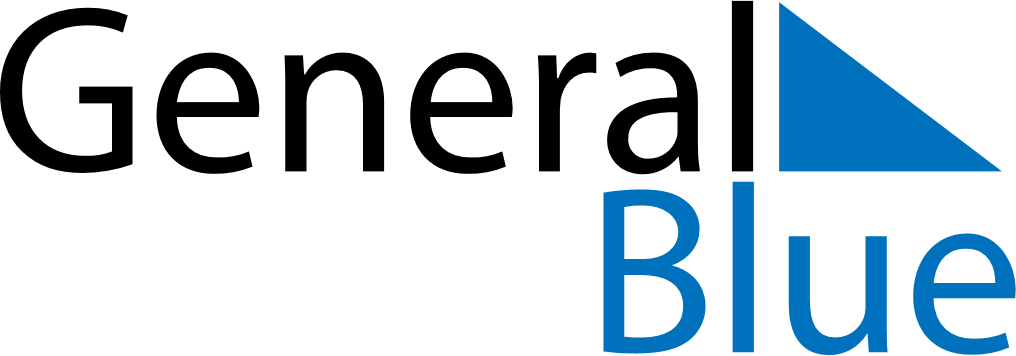 October 2023October 2023October 2023October 2023JamaicaJamaicaJamaicaSundayMondayTuesdayWednesdayThursdayFridayFridaySaturday12345667891011121313141516171819202021National Heroes Day2223242526272728293031